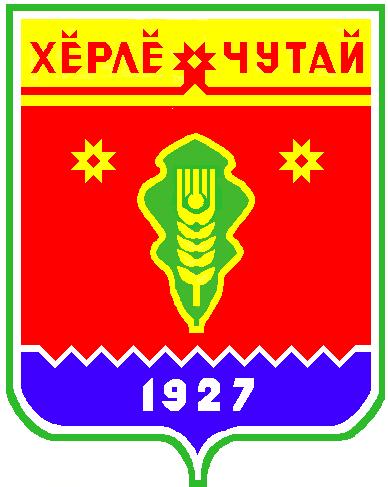 Решение                                                                                                                                                                    Собрания депутатов Испуханского сельского поселения Красночетайского района Чувашской Республикиот 27 июля 2019 года                                                                                                                      №2О внесении изменений в решение Собрания депутатов Испуханского  сельского поселения Красночетайского района Чувашской Республики 18.04.2014 №8 «Об утверждении Положения «О вопросах налогового регулирования в Испуханском сельском поселении, отнесенных законодательством Российской Федерации о налогах и сборах к ведению органов местного самоуправления»В соответствии с Федеральным законом «О внесении изменений в статью 52 части первой и часть вторую Налогового кодекса Российской Федерации» Собрание депутатов Испуханского сельского поселения Красночетайского района Чувашской Республики решило:1. Внести в Положение «О вопросах налогового регулирования в Испуханском сельском поселении, отнесенных законодательством Российской Федерации о налогах и сборах к ведению органов местного самоуправления, утвержденное  решением  Собрания депутатов Красночетайского сельского поселения от 18.04.2014 №8 следующие изменения:1) Пункт 5 ст. 20 Положения изложить в следующей редакции: «5. Налоговая база уменьшается на величину кадастровой стоимости 600 квадратных метров площади земельного участка, находящегося в собственности, постоянном (бессрочном) пользовании или пожизненном наследуемом владении налогоплательщиков, относящихся к одной из следующих категорий:1) Героев Советского Союза, Героев Российской Федерации, полных кавалеров ордена Славы;2) инвалидов I и II групп инвалидности;3) инвалидов с детства, детей-инвалидов;4) ветеранов и инвалидов Великой Отечественной войны, а также ветеранов и инвалидов боевых действий;5) физических лиц, имеющих право на получение социальной поддержки в соответствии с Законом Российской Федерации "О социальной защите граждан, подвергшихся воздействию радиации вследствие катастрофы на Чернобыльской АЭС" (в редакции Закона Российской Федерации от 18 июня 1992 года N 3061-1), в соответствии с Федеральным законом от 26 ноября 1998 года № 175-ФЗ "О социальной защите граждан Российской Федерации, подвергшихся воздействию радиации вследствие аварии в 1957 году на производственном объединении "Маяк" и сбросов радиоактивных отходов в реку Теча" и в соответствии с Федеральным законом от 10 января 2002 года №2-ФЗ "О социальных гарантиях гражданам, подвергшимся радиационному воздействию вследствие ядерных испытаний на Семипалатинском полигоне";6) физических лиц, принимавших в составе подразделений особого риска непосредственное участие в испытаниях ядерного и термоядерного оружия, ликвидации аварий ядерных установок на средствах вооружения и военных объектах;7) физических лиц, получивших или перенесших лучевую болезнь или ставших инвалидами в результате испытаний, учений и иных работ, связанных с любыми видами ядерных установок, включая ядерное оружие и космическую технику;8) пенсионеров, получающих пенсии, назначаемые в порядке, установленном пенсионным законодательством, а также лиц, достигших возраста 60 и 55 лет (соответственно мужчины и женщины), которым в соответствии с законодательством Российской Федерации выплачивается ежемесячное пожизненное содержание;9) физических лиц, соответствующих условиям, необходимым для назначения пенсии в соответствии с законодательством Российской Федерации, действовавшим на 31 декабря 2018 года»;2) В статье 25 Положенияа). Пункт 5 изложить в следующей редакции:«5. Налогоплательщики, в отношении которых отчетный период определен как квартал, исчисляют суммы авансовых платежей по налогу по истечении первого, второго и третьего квартала текущего налогового периода как одну четвертую соответствующей налоговой ставки процентной доли кадастровой стоимости земельного участка.».б) Пункт 7 изложить в следующей редакции:«7. В отношении земельного участка (его доли), перешедшего (перешедшей) по наследству к физическому лицу, налог исчисляется начиная со дня открытия наследства.»2. Настоящее Решение вступает в силу с 1 января 2018 года, но не ранее чем по истечении одного месяца со дня его официального опубликования в периодическом печатном издании «Вестник Испуханского сельского поселения».Председатель Собрания депутатовИспуханского сельского поселения                                                Р.И.АлжейкинаРешение                                                                                                                                                                    Собрания депутатов Испуханского сельского поселения Красночетайского района Чувашской Республикиот 27 июля 2019 года                                                                                                                      №3О внесении изменений в решение Собрания депутатов Испуханского сельского поселения Красночетайского района  Чувашской Республики  от 26.12.2016 №1 «Об утверждении Положения о регулировании бюджетных  правоотношений в Испуханском сельском поселении Красночетайского района Чувашской Республики»В соответствии с Бюджетным кодексом Российской Федерации, Федеральным законом Российской Федерации от 19.07.2018 г. № 222-ФЗ «О внесении изменений в Бюджетный кодекс Российской Федерации и статью 4 Федерального закона «О внесении изменений в Бюджетный кодекс Российской Федерации и признании утратившим силу отдельных положений законодательных актов Российской Федерации»,  Собрание депутатов Испуханского  сельского поселения  Красночетайского района Чувашской Республики решило:1. Внести в Положение о регулировании бюджетных правоотношений в Испуханском сельском поселении Красночетайского  района Чувашской Республики, утвержденное решением Собрания депутатов Испуханского сельского поселения от 26.12.2016 №1  следующие изменения:1.1. Статью 11 дополнить пунктом 3.1 следующего содержания: «В случае, если подготовка обоснования инвестиций для объекта капитального строительства в соответствии с законодательством Российской Федерации является обязательной, решения о подготовке и реализации бюджетных инвестиций в такие объекты капитального строительства  муниципальной собственности принимаются, в том числе на основании подготовленного в установленном законодательством Российской Федерации порядке обоснования инвестиций и результатов его технологического и ценового аудита, а также утвержденного задания на проектирование.Порядок принятия решений об осуществлении бюджетных инвестиций на подготовку обоснования инвестиций и проведение его технологического и ценового аудита за счет средств  местного бюджета и порядок осуществления указанных бюджетных инвестиций устанавливается местной администрацией муниципального образования».1.2.  часть 1 статьи 12 дополнить абзацем 3 следующего содержания: «В случае, если подготовка обоснования инвестиций для объекта капитального строительства в соответствии с законодательством Российской Федерации является обязательной, решения, указанные в абзаце втором настоящего пункта, в отношении таких объектов капитального строительства принимаются в том числе на основании подготовленного в установленном законодательством Российской Федерации порядке обоснования инвестиций и результатов его технологического и ценового аудита, а также утвержденного задания на проектирование. 2. Настоящее решение вступает в силу со дня его официального опубликования и  распространяется на правоотношения, возникшие с 1 января 2019 года.Председатель Собрания депутатовИспуханского сельского поселения                                                   Р.И. АлжейкинаРешение                                                                                                                                                                    Собрания депутатов Испуханского сельского поселения Красночетайского района Чувашской Республикиот 27 июля 2019 года                                                                                                                      №4О внесении изменений в решение Собрания депутатов Испуханского сельского поселения Красночетайского района от 22.04.2019 №7 «О Порядке принятия решений об условиях приватизации муниципального имущества Испуханского сельского поселения Красночетайского  района Чувашской Республики» В целях приведения в соответствие с Федеральным законом от 01.04.2019 № 45-ФЗ «О внесении изменений в Федеральный закон «О приватизации государственного и муниципального имущества» решения Собрания депутатов Испуханского сельского поселения Красночетайского района от 22.04.2019 №7 «О порядке принятия решений об условиях приватизации муниципального имущества Испуханского сельского поселения Красночетайского  района Чувашской Республики», Собрание депутатов Испуханского сельского поселения Красночетайского района решило:1. Внести в Порядок принятия решений об условиях приватизации муниципального имущества Испуханского сельского поселения Красночетайского района Чувашской Республики, утвержденный решением Собрания депутатов Испуханского сельского поселения Красночетайского района Чувашской Республики от 22.04.2013 №7, следующие изменения:1) в разделе 10:а) пункт 10.2 изложить в следующей редакции:«10.2. Аукцион является открытым по составу участников. Предложения о цене муниципального имущества заявляются участниками аукциона открыто в ходе проведения торгов.»;б) пункт 10.4 признать утратившим силу;2) пункт 11.4 раздела 11 изложить в следующей редакции:«11.4. Продажа муниципального имущества способами, установленными статьями 18 - 20, 23, 24 Федерального закона «О приватизации государственного и муниципального имущества», осуществляется в электронной форме. Положения указанных статей в части проведения продажи муниципального имущества применяются с учетом особенностей, установленных статьей 32.1 Федерального закона «О приватизации государственного и муниципального имущества».2. Настоящее решение вступает в силу после официального опубликования в периодическом печатном издании «Вестник Испуханского сельского поселения».Председатель Собрания депутатов                                                Р.И.АлжейкинаРешение                                                                                                                                                                    Собрания депутатов Испуханского сельского поселения Красночетайского района Чувашской Республикиот 27 июля 2019 года                                                                                                                      №5Об утверждении Положения о сообщении                                                               лицами, замещающими муниципальные                                                      должности о получении подарка в связи с протокольными мероприятиями, служебными командировками и другими официальными мероприятиями, участие в которых связано с исполнением ими служебных (должностных) обязанностей, сдаче и оценке подарка, реализации (выкупе) и зачислении средств, вырученных от его реализацииВ соответствии с Федеральным законом от 25.12.2008 № 273-ФЗ «О противодействии коррупции», Постановлением Правительства Российской Федерации от 09.01.2014 № 10 «О порядке сообщения отдельными категориями лиц о получении подарка в связи с протокольными мероприятиями, служебными командировками и другими официальными мероприятиями, участие в которых связано с исполнением ими служебных (должностных) обязанностей, сдачи и оценки подарка, реализации (выкупа) и зачисления средств, вырученных от его реализации», Собрание депутатов Испуханского сельского поселения Красночетайского района Чувашской Республики р е ш и л о :1. Утвердить Положение о сообщении лицами, замещающими муниципальные должности в Испуханском сельском поселении о получении подарка в связи с протокольными мероприятиями, служебными командировками и другими официальными мероприятиями, участие в которых связано с исполнением ими служебных (должностных) обязанностей, сдаче и оценке подарка, реализации (выкупе) и зачислении средств, вырученных от его реализации. Настоящее решение вступает в силу со дня его официального опубликования в периодическом печатном издании «Вестник Испуханского сельского поселения»Контроль за исполнением данного решения возложить на депутатскую комиссию  по бюджету и экономике.Председатель Собрания депутатовИспуханского сельского поселения                        	                        Р.И.АлжейкинаПриложение к решению Собрания депутатов Испуханского сельского поселенияКрасночетайского районаЧувашской РеспубликиОт 27.06.2019 г. №5Положение о сообщении лицами, замещающими муниципальные должности в Испуханском сельском поселении о получении подарка в связи с протокольными мероприятиями, служебными командировками и другими официальными мероприятиями, участие в которых связано с исполнением ими служебных (должностных) обязанностей, сдаче и оценке подарка, реализации (выкупе) и зачислении средств, вырученных от его реализации 
           1. Настоящее Положение определяет порядок сообщения лицами, замещающими муниципальные должность в Испуханском сельском поселении (далее – лицами, замещающими муниципальные должности ) о получении подарка в связи с протокольными мероприятиями, служебными командировками и другими официальными мероприятиями, участие в которых связано с их должностным положением или исполнением ими служебных (должностных) обязанностей, порядок сдачи и оценки подарка, реализации (выкупа) и зачисления средств, вырученных от его реализации.2. Для целей настоящего Положения используются следующие понятия:"подарок, полученный в связи с протокольными мероприятиями, служебными командировками и другими официальными мероприятиями" - подарок, полученный лицом, замещающим муниципальную должность от физических (юридических) лиц, которые осуществляют дарение исходя из должностного положения одаряемого или исполнения им служебных (должностных) обязанностей, за исключением канцелярских принадлежностей, которые в рамках протокольных мероприятий, служебных командировок и других официальных мероприятий предоставлены каждому участнику указанных мероприятий в целях исполнения им своих служебных (должностных) обязанностей, цветов и ценных подарков, которые вручены в качестве поощрения (награды);"получение подарка в связи с протокольными мероприятиями, служебными командировками и другими официальными мероприятиями, участие в которых связано с исполнением служебных (должностных) обязанностей" - получение лицом, замещающим муниципальную должность лично или через посредника от физических (юридических) лиц подарка в рамках осуществления деятельности, предусмотренной должностным регламентом (должностной инструкцией), а также в связи с исполнением служебных (должностных) обязанностей в случаях, установленных федеральными законами и иными нормативными актами, определяющими особенности правового положения и специфику профессиональной служебной и трудовой деятельности указанных лиц.3. Лица, замещающие муниципальные должности не вправе получать подарки от физических (юридических) лиц в связи с их должностным положением или исполнением ими служебных (должностных) обязанностей, за исключением подарков, полученных в связи с протокольными мероприятиями, служебными командировками и другими официальными мероприятиями, участие в которых связано с исполнением ими служебных (должностных) обязанностей.4. Лица, замещающие муниципальные должности обязаны в порядке, предусмотренном настоящим Положением, уведомлять обо всех случаях получения подарка в связи с протокольными мероприятиями, служебными командировками и другими официальными мероприятиями, участие в которых связано с исполнением ими служебных (должностных) обязанностей в Испуханском  сельском поселении.5. Уведомление о получении подарка в связи с протокольными мероприятиями, служебными командировками и другими официальными мероприятиями, участие в которых связано с исполнением служебных (должностных) обязанностей (далее - уведомление), составленное согласно приложению № 1, представляется не позднее 3 рабочих дней со дня получения подарка в администрацию Испуханского сельского поселения. К уведомлению прилагаются документы (при их наличии), подтверждающие стоимость подарка (кассовый чек, товарный чек, иной документ об оплате (приобретении) подарка).В случае если подарок получен во время служебной командировки, уведомление представляется не позднее 3 рабочих дней со дня возвращения лица, получившего подарок, из служебной командировки.При невозможности подачи уведомления в сроки, указанные в абзацах первом и втором настоящего пункта, по причине, не зависящей от лица, замещающего муниципальную должность в администрации, оно представляется не позднее следующего дня после ее устранения.6. Уведомление составляется в 2 экземплярах, один из которых возвращается лицу, представившему уведомление, с отметкой о регистрации, другой экземпляр направляется в комиссию по приему подарков, в связи с протокольными мероприятиями, служебными командировками и другими официальными мероприятиями, участие в которых связано с исполнением ими служебных (должностных) обязанностей, сдаче и оценке подарка, реализации (выкупе) и зачислении средств, вырученных от его реализации в Испуханском сельском поселении Красночетайского района Чувашской Республики (далее - Комиссия).7. Подарок, стоимость которого подтверждается документами и превышает 3 тыс. рублей либо стоимость которого неизвестна, сдается уполномоченному эксперту, который принимает его на хранение по акту приема-передачи (Приложение № 2) не позднее 5 рабочих дней со дня регистрации уведомления в соответствующем журнале регистрации (Приложение № 3).8. Подарок, полученный лицом, замещающим муниципальную должность, независимо от его стоимости, подлежит передаче на хранение в порядке, предусмотренном пунктом 7 настоящего Положения.9. До передачи подарка по акту приема-передачи ответственность в соответствии с законодательством Российской Федерации за утрату или повреждение подарка несет лицо, получившее подарок.10. В целях принятия к бухгалтерскому учету подарка в порядке, установленном законодательством Российской Федерации, определение его стоимости проводится на основе рыночной цены, действующей на дату принятия к учету подарка, или цены на аналогичную материальную ценность в сопоставимых условиях с привлечением при необходимости комиссии или коллегиального органа. Сведения о рыночной цене подтверждаются документально, а при невозможности документального подтверждения - экспертным путем. Подарок возвращается сдавшему его лицу по акту приема-передачи в случае, если его стоимость не превышает 3 тыс. рублей.11. Ведущий бухгалтер муниципального казенного учреждения «Централизованная бухгалтерия Красночетайского района Чувашской Республики» (далее ведущий бухгалтер) обслуживающий Испуханского сельского поселения обеспечивает включение в установленном порядке принятого к бухгалтерскому учету подарка, стоимость которого превышает 3 тыс. рублей, в реестр муниципального имущества.12. Лицо, замещающее муниципальную должность, сдавшие подарок, могут его выкупить, направив на имя главы Испуханского сельского поселения соответствующее заявление не позднее двух месяцев со дня сдачи подарка.13. Ведущий бухгалтер в течение 3 месяцев со дня поступления заявления, указанного в пункте 12 настоящего Положения, организует оценку стоимости подарка для реализации (выкупа) и уведомляет в письменной форме лицо, подавшее заявление, о результатах оценки, после чего в течение месяца заявитель выкупает подарок по установленной в результате оценки стоимости или отказывается от выкупа.14. Подарок, в отношении которого не поступило заявление, указанное в пункте 12 настоящего Положения, может использоваться Испуханским сельским поселением, с учетом заключения о целесообразности использования подарка для обеспечения деятельности  Испуханского сельского поселения.15. В случае нецелесообразности использования подарка главой Испуханского сельского поселения принимается решение о реализации подарка и проведении оценки его стоимости для реализации (выкупа), осуществляемой ведущим бухгалтером посредством проведения торгов в порядке, предусмотренном законодательством Российской Федерации.16. Оценка стоимости подарка для реализации (выкупа), предусмотренная пунктами 13 и 15 настоящего Положения, осуществляется субъектами оценочной деятельности в соответствии с законодательством Российской Федерации об оценочной деятельности.17. В случае если подарок не выкуплен или не реализован, главой Испуханского сельского поселения принимается решение о повторной реализации подарка, либо о его безвозмездной передаче на баланс благотворительной организации, либо о его уничтожении в соответствии с законодательством Российской Федерации.18. Средства, вырученные от реализации (выкупа) подарка, зачисляются в доход бюджета Испуханского сельского поселения в порядке, установленном бюджетным законодательством Российской Федерации.Приложение № 1к ПоложениюУведомление о получении подарка							___________________________________							          (наименование администрации 							___________________________________							                сельского поселения               от __________________________________________________________________                                                                    (ф.и.о., занимаемая должность)    Уведомление о получении подарка от «___» ______________ 20__ г.     Извещаю о получении _______________________________________________________                                                                                   (дата получения)подарка(ов) на ________________________________________________________________                           (наименование протокольного мероприятия, служебной командировки, другого официального мероприятия, место и  дата проведения)Приложение: _________________________________________ на ________ листах.                                                         (наименование документа)Лицо, представившееуведомление          ___________   _____________________  «___» _________ 20__г.                                            (подпись)            (расшифровка подписи)Лицо, принявшее   ___________   _____________________  «___»________20__г.уведомление               (подпись)            (расшифровка подписи)Регистрационный номер в журнале регистрации уведомлений ________________«___» ________ 20__ г._____________________________* Заполняется при наличии документов, подтверждающих стоимость подарка.Приложение № 2                                                                                                                         к Положению АКТПРИЕМА-ПЕРЕДАЧИ НА ОТВЕТСТВЕННОЕ ХРАНЕНИЕ ПОДАРКОВ,ПОЛУЧЕННЫХ В СВЯЗИ С ПРОТОКОЛЬНЫМИ МЕРОПРИЯТИЯМИ,СЛУЖЕБНЫМИ КОМАНДИРОВКАМИ И ДРУГИМИОФИЦИАЛЬНЫМИ МЕРОПРИЯТИЯМИот "__" ___________ 201_ г.                                                                        № _________       Мы, нижеподписавшиеся, составили настоящий акт о том, что___________________________________________________________________________                      (фамилия, имя, отчество, замещаемая должность лица, представившего подарок)___________________________________________________________________________сдал(а), а ________________________________________________________________                             (фамилия, имя, отчество лица,  принимающего подарок, замещаемая должность)___________________________________________________________________________принял(а) на ответственное хранение следующие подарки:--------------------------------*Заполняется при наличии документов, подтверждающих стоимость подарка.Приложение: ____________________________________________ на ________ листах                                                          (наименование документов)Принял на ответственное хранение                    Сдал_________ _____________________                   _________ _____________________        (подпись) (расшифровка подписи)                                  (подпись) (расшифровка подписи)"__" ____________ 20__ г.                                   "__" ____________ 20__ г.Приложение № 3к ПоложениюЖУРНАЛРЕГИСТРАЦИИ УВЕДОМЛЕНИЙ О ПОЛУЧЕНИИ ПОДАРКА,ПОЛУЧЕННОГО В СВЯЗИ С ПРОТОКОЛЬНЫМИ МЕРОПРИЯТИЯМИ,СЛУЖЕБНЫМИ КОМАНДИРОВКАМИ ИДРУГИМИ ОФИЦИАЛЬНЫМИ МЕРОПРИЯТИЯМИ№ п/пНаименование подаркаХарактеристика подарка,его описаниеКоличество предметовСтоимостьв рублях*1.2.Итого№ п/пНаименование подаркаХарактеристика подарка, его описаниеКоличество предметовСтоимость в рублях*1.2.ИтогоN п/пДатаФамилия, имя, отчество представившего уведомлениеНаименование подаркаХарактеристика подарка, его описаниеПодпись сдавшего подарокФамилия, имя, отчество принявшего подарокПодпись принявшего подарокОтметка о возврате123456789